Нормативно-правовые документы в области образования:Санитарно-эпидемиологические требования к устройству, содержанию и организации режима работы дошкольных образовательных учреждений..Федеральный закон РФ «Об образовании в Российской Федерации.Приказ МинОбрнауки России «Об утверждении Порядка организации и осуществления образовательной деятельности по основным общеобразовательным программам - образовательным программам дошкольного образования».Приказ Министерства Образования и науки РФ «об утверждении Федерального государственного  образовательного стандарта дошкольного образования»Федеральный закон «об основных гарантиях прав ребенка в Российской Федарации».Государственная программа «Развития образования» на 2013-2020 годы.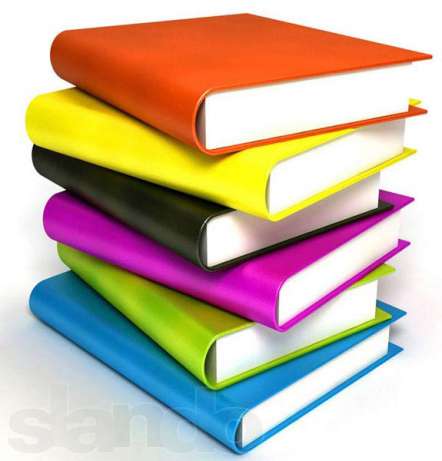 